KLASA:	UP/I-361-03/19-06/369URBROJ:	2170/1-03-01/10-20-5Rijeka,	31. srpnja 2020.Primorsko-goranska županija, Upravni odjel za prostorno uređenje, graditeljstvo i zaštitu okoliša, temeljem odredbe čl. 115. st. 2. Zakona o gradnji („Narodne novine'' br. 153/13, 20/17), a u skladu sa člankom 61. Zakona o izmjenama i dopunama Zakona o gradnji („Narodne novine“ br. 39/19), po zahtjevu investitora Musulin Vladimira, Ćikovići NN 29, Kastav i Musulin Elene, Škudarovska 4, Rijeka, u postupku izdavanja građevinske dozvole,P O Z I V Ainvestitora, vlasnika nekretnine za koju se izdaje građevinska dozvola i nositelja drugih stvarnih prava na toj nekretnini te vlasnika i nositelja drugih stvarnih prava na nekretnini koja neposredno graniči s nekretninom za koju se izdaje građevinska dozvole za rekonstrukciju dvojne stambene građevine- obiteljske kuće na k.č. 6873/1 k.o. Kastav (koja nastaje od k.č. 6873/1, 6875/2, 6874/3, 6876/3, 6877/2 k.o. Kastav) na uvid u spis predmeta radi izjašnjenja. Uvid u spis predmeta može izvršiti osoba koja dokaže da ima svojstvo stranke, osobno ili putem opunomoćenika, u prostorijama ovog Upravnog odjela, u Rijeci, Riva 10, I kat, soba 113, dana 31. kolovoza 2020. u vremenu od 8:30 do 11:00 sati. Zbog organizacije uvida u spis, potrebno je najaviti dolazak na broj telefona 351-211.Sukladno čl. 116. st. 1. Zakona o gradnji („Narodne novine“ br. 153/13, 20/17, 39/19) ako se građevinska dozvola izdaje za građenje građevine koja neposredno graniči s više od deset nekretnina, odnosno ako se građevinska dozvola izdaje za građenje građevine na građevnoj čestici koja se formira od deset ili više nekretnina ili za građenje građevine unutar obuhvata zahvata u prostoru koji se sastoji od deset ili više nekretnina, stranke se radi uvida u spis predmeta pozivaju javnim pozivom koji se objavljuje na oglasnoj ploči tijela graditeljstva i elektroničkoj oglasnoj ploči.Građevinska dozvola može se donijeti i ako se stranke ne odazovu pozivu.DOSTAVITI:1. Oglasna ploča upravnog tijela – 8 dana;2. Elektronička oglasna ploča;3. U spis.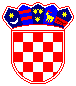 REPUBLIKA HRVATSKA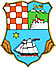 PRIMORSKO-GORANSKA ŽUPANIJAUPRAVNI ODJEL ZA PROSTORNO UREĐENJE, GRADITELJSTVO I ZAŠTITU OKOLIŠA